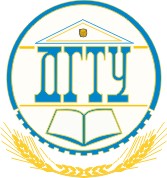 МИНИСТЕРСТВО НАУКИ И ВЫСШЕГО ОБРАЗОВАНИЯ РОССИЙСКОЙ ФЕДЕРАЦИИФЕДЕРАЛЬНОЕ ГОСУДАРСТВЕННОЕ БЮДЖЕТНОЕ ОБРАЗОВАТЕЛЬНОЕ УЧРЕЖДЕНИЕ ВЫСШЕГО ОБРАЗОВАНИЯ«ДОНСКОЙ ГОСУДАРСТВЕННЫЙ ТЕХНИЧЕСКИЙ УНИВЕРСИТЕТ»(ДГТУ)АВИАЦИОННЫЙ КОЛЛЕДЖ УТВЕРЖДАЮ	Директор колледжа 	  _____________ А.И.Азарова                                                                   «___»_______________2021 г	.РАБОЧАЯ ПРОГРАММАПРОИЗВОДСТВЕННОЙ ПРАКТИКИ (ПО ПРОФИЛЮ СПЕЦИАЛЬНОСТИ)По профессиональному модулю  ПМ.02 Выполнение сервисного обслуживания бытовых машин и приборовПо специальности 13.02.11 Техническая эксплуатация и обслуживание электрического и электромеханического оборудования (по отраслям)Форма и срок освоения ОП: очная, нормативный  Количество часов производственной практики     36      часов.Количество недель производственной практики      1     неделя.Курс          3_____Семестр       6		  ФОРМЫ КОНТРОЛЯЗачет         семестрДифференцированный зачет      6      семестрРостов-на-Дону2021 г.Лист согласования Рабочая программа производственной практики разработана в соответствии с требованиями актуализированного федерального государственного образовательного стандарта среднего профессионального образования (далее – ФГОС СПО) по профессии/специальности 13.02.11 Техническая эксплуатация и обслуживание электрического и электромеханического оборудования (по отраслям)Разработчик:Преподаватель  ____________   Гапоненко М.Е.	                          личная   подпись                      					  «___»_____________2021г.Рабочая программа рассмотрена и одобрена на заседании цикловой комиссии Техническая эксплуатация и обслуживание электрического и электромеханического оборудования (по отраслям)Протокол № _____ от «___» ______________ 2021г. Председатель цикловой комиссии  _____________     Раковец В.В.                                                                                          личная подпись                                                                                       «___»_____________2021г.Рецензенты: ____________________            ___________________          _________________________           (место работы)                               (занимаемая должность)                             (инициалы, фамилия)____________________            ___________________          _________________________           (место работы)                              (занимаемая должность)                              (инициалы, фамилия)СОГЛАСОВАНО:Начальник отдела производственного  обучения                                                         _______________ Поповьян Б.В.                                                                                                                  личная подпись                                                                                      «___»_____________2021гЗаместитель директора по УМР     ________________ Соломатина Н.В.			                                              личная   подпись                                                                                                                                 «___»_____________2021г.СОДЕРЖАНИЕ1. ОБЩАЯ ХАРАКТЕРИСТИКА РАБОЧЕЙ ПРОГРАММЫ ПРОИЗВОДСТВЕННОЙ ПРАКТИКИ (ПО ПРОФИЛЮ СПЕЦИАЛЬНОСТИ) ПО ПМ.02 Выполнение сервисного обслуживания бытовых машин и приборов		 1.1 Место производственной практики в структуре основной образовательной программы:Производственная практика относится к профессиональному циклу. Рабочая программа производственной практики является частью основной образовательной программы, разработанной в соответствии с ФГОС СПО по специальности 13.02.11 Техническая эксплуатация и обслуживание электрического и электромеханического оборудования (по отраслям).1.2 Цели и планируемые результаты освоения производственной практикиС целью овладения видами профессиональной деятельности по специальности обучающийся в ходе освоения производственной практики должен иметь практический опыт: выполнения работ по техническому обслуживанию и ремонту бытовой техники; диагностики и контроля технического состояния бытовой техники. 1.3.Количество часов на освоение производственной практики:  36 часов  
2. СТРУКТУРА И СОДЕРЖАНИЕ ПРОГРАММЫ ПРОИЗВОДСТВЕННОЙ ПРАКТИКИ (ПО ПРОФИЛЮ СПЕЦИАЛЬНОСТИ)3. условия реализации ПРОГРАММЫ ПРОИЗВОДСТВЕННОЙ ПРАКТИКИ (ПО ПРОФИЛЮ СПЕЦИАЛЬНОСТИ)3.1. Требования к материально-техническому обеспечениюРеализация производственной практики осуществляется в учебных производственных мастерских учебного заведения: слесарной, электромонтажной.Оборудование мастерской и рабочих мест мастерской: учебные кабины, укомплектованные электрооборудованием;комплекты типового лабораторного оборудования, «Монтаж и наладка электрооборудования предприятий и гражданских сооружений», «Электрические машины», «Электрические аппараты», «Электрический привод», «Испытания электрооборудования»;контрольно- измерительные приборы;наборы инструментов;материалы;наглядные пособия (стенды, макеты);комплект учебно-методической документации.3.2. Информационно-методическое обеспечение обучения4. Контроль и оценка результатов освоения ПРОГРАММЫ ПРОИЗВОДСТВЕННОЙ ПРАКТИКИ (ПО ПРОФИЛЮ СПЕЦИАЛЬНОСТИ)Контроль и оценка результатов освоения программы производственной практики осуществляется мастером производственного обучения/преподавателем профессионального цикла в процессе проведения занятий, а также выполнения учащимися учебно-производственных заданий. ОБЩАЯ ХАРАКТЕРИСТИКА РАБОЧЕЙ ПРОГРАММЫПРОИЗВОДСТВЕННОЙ ПРАКТИКИ (ПО ПРОФИЛЮ СПЕЦИАЛЬНОСТИ) 4СТРУКТУРА и содержание ПРОГРАММЫ ПРОИЗВОДСТВЕННОЙ ПРАКТИКИ (ПО ПРОФИЛЮ СПЕЦИАЛЬНОСТИ)5условия реализации ПРОГРАММЫ ПРОИЗВОДСТВЕННОЙ ПРАКТИКИ (ПО ПРОФИЛЮ СПЕЦИАЛЬНОСТИ)8Контроль и оценка результатов Освоения ПРОГРАММЫ ПРОИЗВОДСТВЕННОЙ ПРАКТИКИ (ПО ПРОФИЛЮ СПЕЦИАЛЬНОСТИ)11Наименование профессионального модуля, темТема производственной практикиСодержание учебного материалаОбъем часовПМ.02Тема 1.1Охрана труда и техника безопасности1. Знакомство с рабочим местом: -	значение практического обучения в общей системе подготовки техника; -	ознакомление с содержанием практики; -	ознакомление с учебной   мастерской по ремонту бытовой техники; - ознакомление с рабочим местом студента и правилами его организации;  -	расстановка студентов по рабочим местам.  2. ТБ и производственная санитария: - техника безопасности и производственная санитария в условиях учебных электромонтажных мастерских  3. Охрана труда и ТБ при работе с инструментами: - охрана труда и техника безопасности при работе с инструментами, приспособлениями и измерительные приборами.2Тема 1.2Дефектовка и ремонт светильников  Разборка и сборка светильника  Определение неисправностей светильника Составление дефектной ведомости светильника Замена и ремонт неисправных частей светильника  4Тема 1.3Дефектовка и ремонт приборов, поддерживающих микроклиматРазборка и сборка прибора (вентилятор, обогреватель, кондиционер, пылесос, ионизатор и т.д.) Определение неисправностей прибора Составление дефектной ведомости прибора Замена и ремонт  неисправных частей прибора6Тема 1.4Дефектовка и ремонт приборов для приготовления напитковРазборка и сборка прибора (электрочайник, кулер, кофемолка, кофеварка, соковыжималка, миксер и т.д.) Определение неисправностей прибора Составление дефектной ведомости прибора Замена и ремонт  неисправных частей прибора6Тема 1.5Дефектовка и ремонт приборов для термической обработки продуктовРазборка и сборка прибора (электропечь, электрическая духовка, пароварка, холодильник, мультиварка и т.д.) Определение неисправностей прибора Составление дефектной ведомости прибора Замена и ремонт  неисправных частей прибора6Тема 1.6Дефектовка и ремонт прибора (машины) по уходу за внешностью и одеждой Разборка и сборка прибора (стиральная машина, утюг, парогенератор, электробритва, фен и т.д.) Определение неисправностей прибора Составление дефектной ведомости прибора Замена и ремонт  неисправных частей прибора 6Тема 1.7Дефектовка и ремонт электроинструментаРазборка и сборка прибора (электрического лобзик, углошлифовальная машинка, электродрель и т.д.) Определение неисправностей прибора Составление дефектной ведомости прибора Замена и ремонт  неисправных частей прибора6Дифференцированный зачет  ИТОГО36№АвторАвторНазваниеИздательствоИздательствоГриф изданияГод изданияКол-во в библиотекеНаличие на электронных носителяхЭлектронныеуч.  пособия122344567893.2.1 Основная литература3.2.1 Основная литература3.2.1 Основная литература3.2.1 Основная литература3.2.1 Основная литература3.2.1 Основная литература3.2.1 Основная литература3.2.1 Основная литература3.2.1 Основная литература3.2.1 Основная литература3.2.1 Основная литература1А. П. Епифанов, Г. А. ЕпифановЭлектрические машины Электрические машины Электрические машины Издательства Лань.ISBN 978-5-8114-2637-9.2017https://e.lanbook.com/book/95139Суворин А.В.Приемники и потребители электрической энергии систем электроснабженияПриемники и потребители электрической энергии систем электроснабженияПриемники и потребители электрической энергии систем электроснабженияСибирский Федеральный Университет978-5-7638-2973-02018https://e.lanbook.com/book/645752Ю.Д. СибикинСправочник электромонтажника: учеб. пособиеСправочник электромонтажника: учеб. пособиеСправочник электромонтажника: учеб. пособиеМ.: ИНФРА-М, 2017. — 4122017http://znanium.com/catalog/product/7667723В.П. ШеховцовОсветительные установки промышленных и гражданских объектов: учеб. пособиеОсветительные установки промышленных и гражданских объектов: учеб. пособиеОсветительные установки промышленных и гражданских объектов: учеб. пособиеМ.: ФОРУМ: ИНФРА-М, 2019. — 158 с2019http://znanium.com/catalog/product/10037784В.П. Шеховцов. Расчет и проектирование ОУ и электроустановок промышленных механизмовРасчет и проектирование ОУ и электроустановок промышленных механизмовРасчет и проектирование ОУ и электроустановок промышленных механизмовМ.:ФОРУМ: ИНФРА-М, 2019. — 352 с2019: http://znanium.com/catalog/product/10037825В.П. ШеховцовЭлектрическое и электромеханическое оборудованиеЭлектрическое и электромеханическое оборудованиеЭлектрическое и электромеханическое оборудованиеМ.: ИНФРА-М, 2019. — 407 с2019http://znanium.com/catalog/product/9899036В.П. ШеховцовСправочное пособие по электрооборудованию и электроснабжениюСправочное пособие по электрооборудованию и электроснабжениюСправочное пособие по электрооборудованию и электроснабжению3-е изд. — М.: ИНФРА-М, 2018. — 136 с2018http://znanium.com/catalog/product/93390573.2.2 Дополнительная литература3.2.2 Дополнительная литература3.2.2 Дополнительная литература3.2.2 Дополнительная литература3.2.2 Дополнительная литература3.2.2 Дополнительная литература3.2.2 Дополнительная литература3.2.2 Дополнительная литература3.2.2 Дополнительная литература3.2.2 Дополнительная литература3.2.2 Дополнительная литература8А. В. Дробов, В. Н. Галушко; А.В. Дробов, В.Н. Галушко.А. В. Дробов, В. Н. Галушко; А.В. Дробов, В.Н. Галушко.Электрические машины - Минск: РИПО- Минск: РИПОISBN 978-985-503-540-52015https://ntb.donstu.ru/MegaPro/Web/SearchResult/toPage/19Суворин А.В.Суворин А.В.Приемники и потребители электрической энергии систем электроснабженияКрасноярск: Сибирский федеральный университет,Красноярск: Сибирский федеральный университет,ISBN 9785763829730.2014http://znanium.com/catalog/product/50807910В.П. ШеховцовВ.П. ШеховцовЭлектрическое и электромеханическое оборудованиеМ.: ИНФРА-М, 2018. — 407 сМ.: ИНФРА-М, 2018. — 407 с2018http://znanium.com/catalog/product/89967811Шеховцов В.П.Шеховцов В.П.Расчет и проектирование ОУ и электроустановок промышленных механизмовНИЦ ИНФРА-М, 2015. - 352НИЦ ИНФРА-М, 2015. - 352ISBN 978-5-00091-026-92015http://znanium.com/catalog/product/494251Результаты обученияКритерии оценкиМетоды оценкивыполнения работ по техническому обслуживанию и ремонту бытовой техники; располагает материалы, оборудование, приспособления, инструменты, измерительных приборов согласно требованиям охраны труда и техники безопасности; осуществляет подбор материалов, оборудования, приспособлений и инструментов согласно выполняемой работы; осуществляет подбор измерительных приборов согласно выполняемой работы; выполняет ремонт бытовых машин и приборов качественно; соблюдает требования охраны труда и техники безопасности в процессе выполнения работ. Наблюдение за выполнением работ. Экспертная оценка выполнения заданий по учебной практикедиагностики и контроля технического состояния бытовой техники;  использует инструменты и приборы по назначению, делает визуальную оценку состояния бытовых машин и Наблюдение за выполнением работ. Экспертная оценка выполнения заданий по учебной практике